PlanningOKR Planning SchedulesQuarterly OKR Planning GuidanceHello, The OKR Quarterly Planning meeting is scheduled for <<DATE>>. In preparation for our meeting, please focus on the following guidance: Quarterly Planning Guidance Come prepared to talk about your Department OKRs and how they align with the Org OKRs Touch on Initiatives for your Department OKRs  Discuss the priority shift from Q2 to Q3 and how you will achieve the Q3 goals by indicating what KI you would stop, continue, or start. Look for places for alignment/shared OKRs with other departments. Please indicate a rough % of allocation of team effort by Key initiatives Key suggestions Think about reducing the # of KRs - what are one or two primary KRs you will move. Focus on a few Key Initiatives Any format is okay; however, the preference is to use either Viva Goals or Excel. Quarterly Planning Schedule If you have any questions, please let me know.  
Thank you, <Your Name> Initial Planning Meeting - DepartmentHello, The Leadership Team OKRs for Q4 have been set.  You can find the list here: <Link to PPT/Word Doc with OKRs> The LT OKRs will be loaded into Viva Goals by <DATE>. Draft department OKRs have been started and will be reviewed during the OKR Q4 Planning meeting on <DATE>. In preparation for our meeting, please focus on the following guidance: Quarterly Planning Guidance Come prepared to talk about your Department OKRs and how they align with the Org OKRs Touch on Initiatives for your Department OKRs  Discuss the priority shift from Q3 to Q4 and how you will achieve the Q4 goals by indicating what Initiatives you would stop, continue or start. Look for places for alignment/shared OKRs with other departments. Please indicate a rough % of allocation of team effort by Initiatives Key suggestions Think about reducing the # of KRs - what are one or two primary KRs you will move. Focus on a few Key Initiatives Any format is okay; however, the preference is to use either Viva Goals or Excel. Quarterly Planning Schedule All OKRs should be loaded into Viva Goals by <DATE>.  
 
If you have any questions, please let me know.  
Thank you, <Your Name> Annual PlanningKickoff EmailHello, Our Annual Planning for FY24 kick off meeting is scheduled for <DATE>. Please find the detailed planning schedule below with a link to the planning calendar.  All weekly check-ins <DATE> should be on your calendar.  If you miss one of these meetings. We plan on completing our input for the Leadership Team memo by <DATE> to report out on our Annual OKRs with the final memo due to Leadership Team on <DATE>. Summer is finally here, and people are planning vacations.  If you have any vacations planned through September, please let me know so we can add them to our schedule. Link to Annual Planning Schedule: <Link to Planning Schedule>The Annual Planning tab will show a consolidated view of key dates for Q4 FY23 review meetings, FY24 annual planning schedule as well as key dates for the Q1 FY24 review meetings in one view.  For the full FY24 Review schedule, please review the RoB-FY24 tab. Key Upcoming Dates: 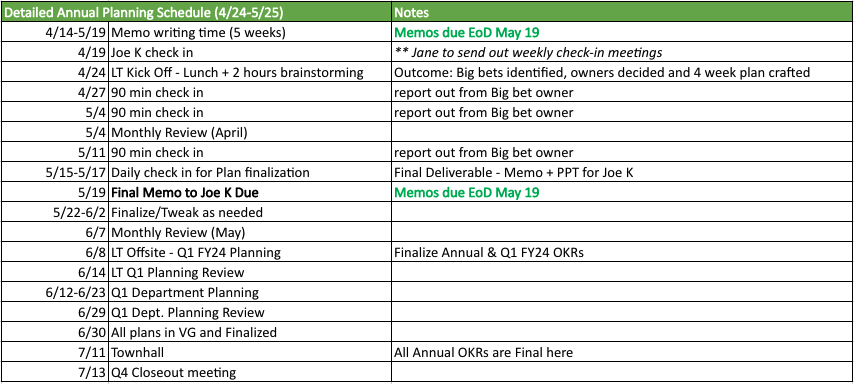 We look forward to the upcoming sessions and please let us know if you have any questions. Thanks,<Your NameMonthly ReviewWorkback ScheduleDetailed Workback ScheduleLink to FY23/FY24 OKR Review & Retro Workback Schedule: <Link Workback Schedule>Email Templates(T-6) Pre-Read RequestSubject: Action Required: Monthly Pre-Read due <DATE>Hello,The month end is quickly approaching, and our next monthly review meeting is scheduled for <DATE>.In preparation for our meeting, please send me the link to your review dashboard by 5 pm PT on <DATE>. I will be sending out the pre-read on <DATE>.As a reminder, content for your dashboard should focus on Objectives and Key Results to avoid deep dives into deliverables (vs. outcomes).Please ensure the content you will be presenting will fit into the allotted time noted below for your area as we will not have time to extend it to the next meeting.Key upcoming dates<DATE>: OKR Monthly Review Pre-Read sent out to all attendees<DATE>: Hot Topic request sent to LT<DATE>: Consolidated hot topic requests sent out to all attendees<DATE>: OKR Monthly Review Meeting<DATE>: LT Offsite - Q4 Planning<DATE>: Department Q4 Planning<DATE>: LT Q4 Planning Review<DATE>: Department Q4 Planning Review<DATE>: All Q4 OKRs FinalizedYou can view the full ROB calendar here: <Link to Workback Schedule>If you have any questions, please let me know.Thank you,<Your Name>(T-3) Pre-Read: Monthly OKR ReviewSubject: Pre-Read: Monthly OKR Review <DATE>Hello,Our Monthly OKR Review meeting is scheduled for <DATE>. Please find the agenda below (all times listed as PT) as well as links to the associated dashboards.Action: Please assign an individual from your group who will be responsible for taking notes and sharing action items for your area. Notes should be added here: <Monthly OKR Review doc link>. Action Items should be added here:<OKR Review Action Items doc link>Please ensure you have the Outlook invite on your calendar, and forward to the appropriate meeting participants as needed.Thank you,<Your Name>(T-2) Reminder: Monthly Review Department Questions RequestHello,This is a reminder to please send any questions you may have for the presenters/departments based on the OKR Monthly Review Dashboards pre-reads by 5pm PT on <DATE>. I will consolidate all questions and send the final list to the presenters so they can be prepared to discuss during our meeting.Please let me know if you have any questions.Thank you,<Your Name>(T-1) Consolidated Hot TopicsHello,Please find the consolidated questions/topics for the presenters/departments based on the pre-reads. Please come prepared to discuss these during our meeting.Thank you,<Your Name>(T-0) Meeting RemindersUSE:  Send in the meeting chat at the beginning of the meeting.Meeting Format: Please review Red/Yellow OKRs and any help needed. We will review Green OKRs if time allows.Action: Please assign an individual from your group who will be responsible for taking notes and sharing action items for your area. Notes should be added here: <Monthly OKR Review doc link> Action Items should be added here: <OKR Review Action Items doc link>I will send out a recap to all the meeting attendees and include the links to the notes/action items/recordings after our call on <DATE>.Links to Dashboards for <DATE> review meeting(T-0) Notes & Action Items ReminderUSE: Send in the meeting chat at the end of the meeting as a reminder.Reminder: Please add your meeting notes here: <Monthly OKR Review doc link> Action Items should be added here: <OKR Review Action Items doc link>(T-0) OKR Summary/ReminderUSE: Send as an email or in a group chat with all attendees as a reminder.Thank you for attending the OKR Monthly Review meeting on <DATE>.Please make sure to add in your OKR review meeting notes here: <Monthly OKR Review doc link> and action items here: <OKR Review Action Items doc link>. All action items should have Owners and Due Date populated by <DATE>. An OKR Monthly Review Summary email will be sent out to all attendees on <DATE>.If you missed a meeting or would like to go back to review for notes/action items, please find the list of dashboards and meeting links below.Thanks!<Your Name>(T- +1) OKR Monthly Review Meeting SummaryThank you for attending the monthly OKR review.  We had a productive session, are continuing to mature our approach/process. Please find the link to the meeting notes, action items as well as the team dashboard links and associated meeting recordings below. Meeting Notes: <Monthly OKR review notes>Action Items: <OKR Review Action Items link>Reminder: if you haven’t filled out the <Feedback form link> survey, please do so. We've had some great feedback so far that we look forward to implementing in our next meeting.Our next review session is our Quarterly Closeout on 4/6. The full FY23 OKR Review schedule can be found here: <OKR Review and Retro Workback Schedule link>Key upcoming dates<DATE>: Department Q4 Planning<DATE>: LT Offsite - Q4 Planning<DATE>: LT Q4 Planning Review & Finalization<DATE>: Department Q4 Planning Review & Finalization (All OKRs in VG Tool)<DATE>: OKR Quarterly Closeout Pre-Read sent out to all attendees<DATE>: Hot Topic request sent to LT<DATE>: Consolidated hot topic requests sent out to all attendees<DATE>: OKR Monthly Review MeetingAs we get closer to the end of Q3, we will be sending out more information on expectations for closing out Q3 as well as Q4 planning. Thank you again for the productive and informative sessions. Thank you,<Your Name>Quarterly ReviewWorkback ScheduleDetailed Workback ScheduleLink to FY23/FY24 OKR Review & Retro Workback Schedule: <OKR Review and Retro Workback Schedule link>Closeout Workback SchedulePlanning SchedulesQuarterly Review ScheduleEmail Templates(T-14) Executive – Quarter End Close Out ReminderHello,The quarter end is quickly approaching, and our next quarterly review meeting is scheduled for <DATE>.In preparation for this meeting, please make sure to close and score your OKRs by the end of the month.Please see the schedule below with key upcoming dates. If you have any questions, please reach out to me directly.Key upcoming dates<DATE>: LT Offsite - Q4 Planning<DATE>: Department Q4 Planning<DATE>: LT Q4 Planning Review<DATE>: Department Q4 Planning Review<DATE>: All Q4 OKRs Finalized<DATE>: OKR Quarterly Closeout Pre-Read sent out to all attendees<DATE>: Hot Topic request sent to LT<DATE>: Consolidated hot topic requests sent out to all attendees<DATE>: OKR Monthly Review MeetingThank you,<Your Name>(T-7) Department – Quarter End Close Out ReminderHello,The quarter end is quickly approaching, and our next quarterly review meeting is scheduled for <DATE>.In preparation for this meeting, please make sure to close and score your OKRs by the end of the month.Please see the schedule below with key upcoming dates. If you have any questions, please reach out to me directly.Key upcoming dates<DATE>: LT Offsite - Q4 Planning<DATE>: Department Q4 Planning<DATE>: LT Q4 Planning Review<DATE>: Department Q4 Planning Review<DATE>: All Q4 OKRs Finalized<DATE>: OKR Quarterly Closeout Pre-Read sent out to all attendees<DATE>: Hot Topic request sent to LT<DATE>: Consolidated hot topic requests sent out to all attendees<DATE>: OKR Monthly Review MeetingThank you,<Your Name>(T-6) Pre-Read RequestSubject: Action Required: Quarterly Pre-Read Due <DATE>Hello,The quarter end is quickly approaching, and our next quarterly review meeting is scheduled for <DATE>.In preparation for our meeting, please send me the link to your review dashboard by 5 pm PT on <DATE>. I will be sending out the pre-read on <DATE>.Thank you for all your feedback on the last OKR Review meeting. We've consolidated and incorporated that feedback into the <OKR Closeout and Retrospective Guidance doc> that we will use for our upcoming meeting. The guidance doc contains information on meeting structure, OKR dashboard guidance, scoring guidance and sample retrospective questions.As a reminder, content for your dashboard should focus on Objectives and Key Results to avoid deep dives into deliverables (vs. outcomes).Please ensure the content you will be presenting will fit into the allotted time noted below for your area as we will not have time to extend it to the next meeting.Key upcoming dates<DATE>: Department Q4 Planning Review<DATE>: All Q4 OKRs Finalized<DATE>: OKR Quarterly Closeout Pre-Read sent out to all attendees<DATE>: Hot Topic request sent to LT<DATE>: Consolidated hot topic requests sent out to all attendees<DATE>: OKR Monthly Review MeetingIf you have any questions, please let me know.Thank you,<Your Name>(T-3) Pre-Read: Quarterly OKR ReviewSubject: Pre-Read: Quarterly OKR Review <DATE>Hello,Our Quarterly OKR Review meeting is scheduled for <DATE>. Please find the agenda below (all times listed as PT) as well as links to the associated dashboards.Action: Please assign an individual from your group who will be responsible for taking notes and sharing action items for your area. Notes should be added here: <Q3 OKR Closeout doc link>. Action Items should be added here: <OKR Review Action Items doc link>Please ensure you have the Outlook invite on your calendar, and forward to the appropriate meeting participants as needed.For reference, you can find the previous OKR Review Summary here: < Monthly OKR Review doc link>Thank you,<Your Name>(T-2) Quarterly Review Presenter Questions Request ReminderSubject: Quarterly Review Presenter Questions Request ReminderHello,This is a reminder to please send any questions you may have for the presenters/departments based on the OKR Quarterly Review Dashboards pre-reads by 5pm PT on <DATE>. I will consolidate all questions and send the final list to the presenters so they can be prepared to discuss during our meeting.Please let me know if you have any questions.Thank you,<Your Name>(T-1) Consolidated Hot TopicsSubject: Quarterly Review Presenter QuestionsHello,Please find the consolidated questions/topics for the presenters/departments based on the pre-reads. Please come prepared to discuss these during our meeting.Thank you,<Your Name>(T-0) Meeting RemindersUSE:  Send in the meeting chat at the beginning of the meeting.Action: Please assign an individual from your group who will be responsible for taking notes and sharing action items for your area. Notes should be added here: <Q3 OKR Closeout doc link>. Action Items should be added here: <OKR Review Action Items doc link>Links to Dashboards for <DATE> review meeting(T-0) Notes and Action Items ReminderUSE:  Send in the meeting chat at the end of the meeting as a reminder.Reminder: Please add your meeting notes here: <Q3 OKR Closeout doc link>. Action Items should be added here: <OKR Review Action Items doc link>(T-0) OKR Summary ReminderUSE: Send as an email or in a group chat with all attendees as a reminder.Thank you for attending the OKR Quarterly Review meeting on <DATE>.Please make sure to add in your OKR review meeting notes here: <Q3 OKR Closeout doc link> and action items here: <OKR Review Action Items doc link>. All action items should have Owners and Due Date populated by <DATE>. An OKR Monthly Review Summary email will be sent out to all attendees on <DATE>.If you missed a meeting or would like to go back to review for notes/action items, please find the list of dashboards and meeting links below.Thanks!<Your Name>(T- +1) OKR Quarterly Review Meeting SummaryThank you for attending the monthly OKR review.  We had a productive session, are continuing to mature our approach/process. Please find the link to the meeting notes, action items as well as the team dashboard links and associated meeting recordings below. Meeting Notes: <Monthly OKR Review doc link>Action Items: <OKR Review Action Items doc link>Reminder: if you haven’t filled out the <OKR Monthly Review Feedback survey link>, please do so. We've had some great feedback so far that we look forward to implementing in our next meeting.Our next review session is our Quarterly Closeout on <DATE>. The full FY23 OKR Review schedule can be found here: <OKR Review and Retro Workback Schedule link>.Key upcoming dates<DATE>: LT Offsite - Q4 Planning<DATE>: Department Q4 Planning<DATE>: LT Q4 Planning Review<DATE>: Department Q4 Planning Review<DATE>: All Q4 OKRs Finalized<DATE>: OKR Quarterly Closeout Pre-Read sent out to all attendees<DATE>: Hot Topic request sent to LT<DATE>: Consolidated hot topic requests sent out to all attendees<DATE>: OKR Monthly Review MeetingAs we get closer to the end of Q3, we will be sending out more information on expectations for closing out Q3 as well as Q4 planning. Thank you again for the productive and informative sessions.Thank you,<Your Name>Feedback/SurveyRequest for feedbackHello,Thank you for attending the quarterly OKR review.  We had productive sessions today with great feedback like extending our meetings to 45 minutes for each group to allow time for everyone to showcase their work.As we continue to mature our approach/process, please take a moment to fill out the <OKR Review Feedback survey link>. We've had some great feedback from previous meetings that we continue to implement, and I'm looking forward to the next round of feedback to incorporate.Thank you in advance for investing in our continued growth.<Your Name>Dashboard GuidanceGuidanceMonthly Check-In TemplateWhat went well/completedKey Learnings & opportunities to improveRisks & help NeededQuarterly Check-in TemplateWhat is the start, stop, continue from Q#?StartStopContinueMeeting Date Start Time End Time Time Allotted Area Owner <DATE> 8:05am PT 8:45am PT 40 minutes CS&I Jane Doe, John Doe <DATE> 8:50am PT 9:30am PT 40 minutes CXP Jane Doe, John Doe <DATE> 9:35am PT 10:00am PT 25 minutes Ops Jane Doe, John Doe <DATE> 10:10am PT 10:45am PT 35 minutes Marketing Jane Doe, John Doe <DATE> 10:50am PT 11:30am PT 40 minutes OEA Jane Doe, John Doe <DATE> 9:05am PT 10:00am PT 55 minutes Product Jane Doe, John Doe Meeting Date Start Time End Time Time Allotted Area Owner <DATE> 07:35am PT 08:55am PT 80 minutes Product Jane Doe, John Doe <DATE> 09:00am PT 09:40am PT 40 minutes CS&I Jane Doe, John Doe <DATE> 09:50am PT 10:30am PT 40 minutes CXP Jane Doe, John Doe <DATE> 10:35am PT 11:00am PT 25 minutes Ops Jane Doe, John Doe <DATE> 11:05am PT 11:45am PT 40 minutes OEA Jane Doe, John Doe <DATE> 11:50am PT 12:30am PT 40 minutes Marketing Jane Doe, John Doe T-MinusActivityT-6Pre-Read RequestT-4Pre-Read Request Follow-UpT-3Pre-Read Sent OutT-2Monthly Review Question RequestT-1Consolidated Questions Sent OutT-0MeetingT+1Meeting Notes Sent OutTime AllottedAreaOwner40 minutesCS&IJane Doe, John Doe40 minutesCXPJane Doe, John Doe40 minutesMarketingJane Doe, John Doe40 minutesOEAJane Doe, John Doe25 minutesOpsJane Doe, John Doe90 minutesProductJane Doe, John DoeTime AllottedAreaOwner40 minutesCS&IJane Doe, John Doe40 minutesCXPJane Doe, John Doe40 minutesMarketingJane Doe, John Doe40 minutesOEAJane Doe, John Doe25 minutesOpsJane Doe, John Doe80 minutesProductJane Doe, John DoeMeeting DateStart TimeEnd TimeTime AllottedAreaOwnerLink to Dashboard<DATE>07:35 am08:55 am80 minutesProductJane Doe, John Doe<DATE>09:05 am09:45 am40 minutesCS&IJane Doe, John Doe<DATE>09:50 am10:30 am40 minutesCXPJane Doe, John Doe<DATE>10:35 am11:00 am25 minutesOpsJane Doe, John Doe<DATE>11:05 am11:45 am40 minutesOEAJane Doe, John Doe<DATE>11:50 am12:30 am40 minutesMarketingJane Doe, John DoeMeeting DateStart TimeEnd TimeTime AllottedAreaOwnerLink to DashboardOpen Questions / Topics for Discussion<DATE>07:35 am08:55 am80 minutesProductJane Doe, John Doe<DATE>09:05 am09:45 am40 minutesCS&IJane Doe, John Doe<DATE>09:50 am10:30 am40 minutesCXPJane Doe, John Doe<DATE>10:35 am11:00 am25 minutesOpsJane Doe, John Doe<DATE>11:05 am11:45 am40 minutesMarketingJane Doe, John Doe<DATE>11:50 am12:30 am40 minutesOEAJane Doe, John DoeTeamDashboard LinkCS&ICXPMarketingOEAOPSProductTeamDashboard LinkRecording LinkCS&ICXPMarketingOEAOPSProductTeamDashboard LinkRecording LinkCS&ICXPMarketingOEAOPSProductT-MinusActivityT-14Send reminder to executives to being closing out OKRs 2 weeks before quarter-endT-7Send reminder to department heads to begin closing out OKRs 1 week before quarter-endT-6Pre-Read RequestT-4Pre-Read Request Follow-UpT-3Pre-Read Sent OutT-2Quarterly Review Question RequestT-1Consolidated Questions Sent OutT-0MeetingT+1Meeting Notes Sent OutTimeAction4 days before end of time periodClose Department/Team OKRs for the quarter1 week after time periodClose Org OKRs for the quarter2 weeks after time periodRetrospective for Org/Department/Team OKRs for the quarterMeeting DateStart TimeEnd TimeTime AllottedAreaOwner<DATE>8:30am PT9:30am PT60 minutesProductJane Doe, John Doe<DATE>9:35am PT10:15am PT40 minutesCXPJane Doe, John Doe<DATE>10:35am PT11:15am PT40 minutesCS&IJane Doe, John Doe<DATE>11:20am PT11:50am PT40 minutesOpsJane Doe, John Doe<DATE>12:00pm PT12:40pm PT40 minutesOEAJane Doe, John Doe<DATE>12:45pm PT1:25pm PT40 minutesMarketingJane Doe, John DoeTime AllottedAreaOwner40 minutesCS&IJane Doe, John Doe40 minutesCXPJane Doe, John Doe40 minutesOEAJane Doe, John Doe25 minutesOpsJane Doe, John Doe40 minutesMarketingJane Doe, John Doe80 minutesProductJane Doe, John DoeMeeting DateStart TimeEnd TimeTime AllottedAreaOwnerLink to Dashboard<DATE>8:00am PT9:15am PT80 minutesProductJane Doe, John Doe<DATE>9:20am PT10:00am PT40 minutesCS&IJane Doe, John Doe<DATE>10:05am PT10:30am PT25 minutesCXPJane Doe, John Doe<DATE>10:35am PT11:00am PT25 minutesOpsJane Doe, John Doe<DATE>11:05am PT12:00pm PT55 minutesMarketingJane Doe, John Doe<DATE>1:00pm PT1:40pm PT40 minutesOEAJane Doe, John DoeMeeting DateStart TimeEnd TimeTime AllottedAreaOwnerLink to DashboardOpen Questions/Topics for Discussion<DATE>11:00am PT11:40am PT40 minutesOEAJane Doe, John Doe<DATE>7:35am PT8:55am PT80 minutesProductJane Doe, John Doe<DATE>9:00am PT9:40am PT40 minutesCS&IJane Doe, John Doe<DATE>9:50am PT10:30am PT40 minutesCXPJane Doe, John Doe<DATE>10:35am PT11:00am PT25 minutesOpsJane Doe, John Doe<DATE>11:35am PT12:15pm PT40 minutesMarketingJane Doe, John DoeTeamDashboard LinkCS&ICXPMarketingOEAOPSProductTeamDashboard LinkRecording LinkCS&ICXPMarketingOEAOPSProductTeamDashboard LinkRecording LinkCS&ICXPMarketingOEAOPSProduct